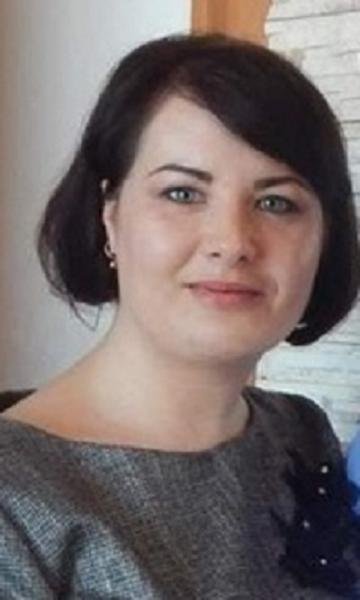                                   Информационная карта участника муниципального 
             конкурса «Педагог года Сорокинского района-2021»Правильность сведений, представленных в анкете подтверждаю____________________ (Сербулова Татьяна Владимировна)(подпись)                           (фамилия, имя, отчество участника)               ___________          Воспитатель года________________________(номинация)                          _____________Сербулова____________________(фамилия)                 _______________________Татьяна Владимировна _____________(имя, отчество)                   ______________________16.02.2021__________________________(дата заполнения анкеты)               ___________          Воспитатель года________________________(номинация)                          _____________Сербулова____________________(фамилия)                 _______________________Татьяна Владимировна _____________(имя, отчество)                   ______________________16.02.2021__________________________(дата заполнения анкеты)               ___________          Воспитатель года________________________(номинация)                          _____________Сербулова____________________(фамилия)                 _______________________Татьяна Владимировна _____________(имя, отчество)                   ______________________16.02.2021__________________________(дата заполнения анкеты)               ___________          Воспитатель года________________________(номинация)                          _____________Сербулова____________________(фамилия)                 _______________________Татьяна Владимировна _____________(имя, отчество)                   ______________________16.02.2021__________________________(дата заполнения анкеты)               ___________          Воспитатель года________________________(номинация)                          _____________Сербулова____________________(фамилия)                 _______________________Татьяна Владимировна _____________(имя, отчество)                   ______________________16.02.2021__________________________(дата заполнения анкеты)1. Общие сведения1. Общие сведения1. Общие сведенияМуниципальное образование (город, район)Сорокинский Сорокинский Населенный пунктБольшое Сорокино Большое Сорокино Дата рождения (день, месяц, год) 11.05.1989г.  11.05.1989г. Место рожденияс.Б.Сорокинос.Б.СорокиноАдрес личного сайта, блога и т. д., где можно познакомиться с участником и публикуемыми им материаламиhttp://www.sorokino-ds1.ru/filial-sorokinskiy-tsentr-razvitiya-rebenka-detskiy-sad4/rukovodstvo-pedagogicheskiy-sostav/serbulova-tatyana-vladimirovna/http://www.sorokino-ds1.ru/filial-sorokinskiy-tsentr-razvitiya-rebenka-detskiy-sad4/rukovodstvo-pedagogicheskiy-sostav/serbulova-tatyana-vladimirovna/Адрес образовательной организации в сети Интернетhttp://www.sorokino-ds1.ru/http://www.sorokino-ds1.ru/2. Работа2. Работа2. РаботаМесто работы (наименование образовательной организации в соответствии с уставом) Филиал муниципального автономного учреждения дошкольного образования «Сорокинский центр развития ребёнка – детский сад № 1»-«Сорокинский центр развития ребёнка – детский сад № 4»Филиал муниципального автономного учреждения дошкольного образования «Сорокинский центр развития ребёнка – детский сад № 1»-«Сорокинский центр развития ребёнка – детский сад № 4»Год начала работы в данной образовательной организации20192019Занимаемая должностьвоспитательвоспитательПреподаваемые предметы, параллели классов (группы)1 младшая группа1 младшая группаКлассное руководство в настоящее время, в каком классе (номинация «Учитель года»)Общий трудовой и педагогический стаж (полных лет на момент заполнения анкеты)Общий стаж 8 лет, педагогический 6 летОбщий стаж 8 лет, педагогический 6 летКвалификационная категорияСоответствие занимаемой должностиСоответствие занимаемой должностиПочетные звания и награды (наименования и даты получения)нетнетПослужной список (места и сроки работы за последние 10 лет)МАУ ДО «Сорокинский центр развития ребёнка – детский сад №1»   17.07.2008г- 19.09.2008г.МАУ ДО «Сорокинский центр развития ребёнка – детский сад №1»   01.07.2009г- 09.09.2009гМАУ ДОД «Сорокинский ДЮСШ «Сибирь» 17.10.2011-17.11.2011г. МАУ ДО «Сорокинский центр развития ребёнка – детский сад №1»   07.02.2012г- 07.03.2012г.МАУ ДОД «Сорокинский ДЮСШ «Сибирь» 26.03.2012-01.02.2013г. МАУ ДО «Сорокинский центр развития ребёнка – детский сад №1»   02.04.2013- 12.04.2013г.МАУ ДО «Сорокинский центр развития ребёнка – детский сад №1»   04.09.2013-17.09.2013гМАУ ДО «Сорокинский центр развития ребёнка – детский сад №1»   19.09.2013-04.10.2013г.ГБУЗ ТО «Обласная больница №18 (с.Большое Сорокино)»  18.11.2013-20.01.2013гМАУ ДО «Сорокинский центр развития ребёнка – детский сад №1»   21.01.2014МАУ ДО «Сорокинский центр развития ребёнка – детский сад №1»   17.07.2008г- 19.09.2008г.МАУ ДО «Сорокинский центр развития ребёнка – детский сад №1»   01.07.2009г- 09.09.2009гМАУ ДОД «Сорокинский ДЮСШ «Сибирь» 17.10.2011-17.11.2011г. МАУ ДО «Сорокинский центр развития ребёнка – детский сад №1»   07.02.2012г- 07.03.2012г.МАУ ДОД «Сорокинский ДЮСШ «Сибирь» 26.03.2012-01.02.2013г. МАУ ДО «Сорокинский центр развития ребёнка – детский сад №1»   02.04.2013- 12.04.2013г.МАУ ДО «Сорокинский центр развития ребёнка – детский сад №1»   04.09.2013-17.09.2013гМАУ ДО «Сорокинский центр развития ребёнка – детский сад №1»   19.09.2013-04.10.2013г.ГБУЗ ТО «Обласная больница №18 (с.Большое Сорокино)»  18.11.2013-20.01.2013гМАУ ДО «Сорокинский центр развития ребёнка – детский сад №1»   21.01.2014Преподавательская деятельность по совместительству (место работы и занимаемая должность)3. Участие в конкурсах, награды3. Участие в конкурсах, награды3. Участие в конкурсах, наградыМесто в муниципальном конкурсе (конкурсе образовательной организации)Место в муниципальном конкурсе (конкурсе образовательной организации)Победа в конкурсе лучших учителей в рамках ПНПО, если «да» указать год (номинация «Учитель года»)Победа в конкурсе лучших учителей в рамках ПНПО, если «да» указать год (номинация «Учитель года»)Достижения в других конкурсах регионального и российского уровняДостижения в других конкурсах регионального и российского уровняПравительственные и отраслевые награды (наименования и даты получения)Правительственные и отраслевые награды (наименования и даты получения)4. Образование4. Образование4. ОбразованиеНазвание и год окончания организации профессионального образованияФилиал ТГУ «Ишимский педагогический институт им. П.П. Ершова» 2017г Филиал ТГУ «Ишимский педагогический институт им. П.П. Ершова» 2017г Специальность, квалификация по дипломуБакалавр дошкольного образованияБакалавр дошкольного образованияДополнительное профессиональное образование за последние три года (наименования образовательных программ, модулей, стажировок и т. п., места и сроки их получения)ТОГИРО тема: «Организационно- педагогические основы образовательного процесса в группах раннего возраста в  условиях реализации ФГОС дошкольного образования», 2019г. 72 часаТОГИРО тема: «Организационно- педагогические основы образовательного процесса в группах раннего возраста в  условиях реализации ФГОС дошкольного образования», 2019г. 72 часаЗнание иностранных языков (укажите уровень владения)нетнетУченая степень нетнетНазвание диссертационной работы (работ)нетнетОсновные публикации в периодических изданиях, брошюры, книги, методические пособия (год издания)Свидетельство о публикации учебно-методического материала на страницах  всероссийского образовательного издания «Вестник педагога» непосредственной образовательной  деятельности «Конспект познавательной деятельности по ФЭМП с использованием гендерного подхода «Дружная семейка»  2016 г.Свидетельство о публикации авторского материала  на страницах электронного периодического издания «Детские сады Тюменской области» «На лесной полянке» 2020 г. Свидетельство о публикации учебно-методического материала на страницах  всероссийского образовательного издания «Вестник педагога» непосредственной образовательной  деятельности «Конспект познавательной деятельности по ФЭМП с использованием гендерного подхода «Дружная семейка»  2016 г.Свидетельство о публикации авторского материала  на страницах электронного периодического издания «Детские сады Тюменской области» «На лесной полянке» 2020 г. 5. Общественная деятельность5. Общественная деятельность5. Общественная деятельностьУчастие в общественных организациях (наименование, направление деятельности и дата вступления)Член  профсоюзной организации работников образования филиала МАУ ДО «Сорокинский центр развития ребенка – детский сад №1»-«Сорокинский центр развития ребенка-детский сад №4»  2018г                                                                                                                                                                                                                                                                                                                                                                                                  Член  профсоюзной организации работников образования филиала МАУ ДО «Сорокинский центр развития ребенка – детский сад №1»-«Сорокинский центр развития ребенка-детский сад №4»  2018г                                                                                                                                                                                                                                                                                                                                                                                                  Участие в деятельности Управляющего   совета, других органовУчастие в разработке и реализации муниципальных, региональных, федеральных, международных программ и проектов (с указанием статуса участия)6. Профессиональные и личные интересы и ценности6. Профессиональные и личные интересы и ценности6. Профессиональные и личные интересы и ценностиВаше педагогическое кредо    «На любви строиться желание работать, если ты любишь, то с чем и с кем ты работаешь, значит, ты любишь свою профессию».«На любви строиться желание работать, если ты любишь, то с чем и с кем ты работаешь, значит, ты любишь свою профессию».Качества, которые Вы хотели бы воспитать у своих обучающихся (воспитанников) Любознательность, умение слушать и слышать, толерантность, мужественность, храбрость, умение идти вперед, не боятся делать ошибки.Любознательность, умение слушать и слышать, толерантность, мужественность, храбрость, умение идти вперед, не боятся делать ошибки.Профессиональные и личностные ценностиКомпетентность в области ИКТ, способность понять и принять, стремление к высоким целям, толерантность, сотрудничество, умение идти на компромисс.Компетентность в области ИКТ, способность понять и принять, стремление к высоким целям, толерантность, сотрудничество, умение идти на компромисс.Ваши кумиры в профессииМария МонтессориМария МонтессориВаше любимое литературное произведение педагогического содержанияВ.Осеева «Волшебное слово»В.Осеева «Волшебное слово»Ваши любимые песенные произведения педагогического содержания   нетнетВаш любимый писатель, поэт, композитор, артистА. Л. Барто, В.Я. ШаинскийА. Л. Барто, В.Я. ШаинскийХобби Рукоделие, кулинария Рукоделие, кулинария Спортивные увлечениянетнетСценические талантынетнетВаш любимый афоризм или девиз«Секрет успешного воспитания лежит в уважении к ребёнку» Р.Эмерсон «Секрет успешного воспитания лежит в уважении к ребёнку» Р.Эмерсон Смешной случай из вашей педагогической практики (краткое описание)7.  Семья 7.  Семья 7.  Семья Семейное положение (фамилия, имя, отчество и профессия супруга)Замужем, муж Сербулов Алексей Юрьевич, тракторист-механизатор Замужем, муж Сербулов Алексей Юрьевич, тракторист-механизатор Дети (имена и возраст)Райсих Макар (11 лет), Сербулов Андрей (3 года)Райсих Макар (11 лет), Сербулов Андрей (3 года)8. Контакты8. Контакты8. КонтактыРабочий адрес с индексомТюменская обл. Сорокинский район с.Б.Сорокино ул. Ленина, 75 индекс:627500Тюменская обл. Сорокинский район с.Б.Сорокино ул. Ленина, 75 индекс:627500Домашний адрес с индексомТюменская обл. Сорокинский район с.Б.Сорокино ул.Кирова д. 7  индекс:627500Тюменская обл. Сорокинский район с.Б.Сорокино ул.Кирова д. 7  индекс:627500Рабочий телефон /факс с междугородним кодом (34550) - 2-18-57(34550) - 2-18-57Домашний телефон с междугородним кодомнетнетМобильный телефон с междугородним кодом8952687986989526879869Рабочая электронная почтаsor_ds4@mail.rusor_ds4@mail.ruЛичная электронная почтаtatyana.raysih.89@mail.rutatyana.raysih.89@mail.ru9. Документы9. Документы9. ДокументыПаспорт (серия, номер, кем и когда выдан, код подразделения)7117 286060 Миграционный пункт в с. Сорокино МО УФМС по Тюменской обл. в г. Ишиме 10.08.2017  720-0197117 286060 Миграционный пункт в с. Сорокино МО УФМС по Тюменской обл. в г. Ишиме 10.08.2017  720-019ИНН7220113086272201130862Свидетельство пенсионного государственного страхования135-372-802 54135-372-802 543агранпаспортнетнет10. Дополнительные сведения, факты, достойные упоминания10. Дополнительные сведения, факты, достойные упоминания10. Дополнительные сведения, факты, достойные упоминанияПодборка фотографийПодборка фотографийПодборка фотографий1. Портрет 913 см;2. Жанровая (с учебного занятия, внеклассного мероприятия, педагогического совещания, отражающие воспитательную работу с детьми, работу с родителями и т. п.);3. Дополнительные жанровые фотографии (не более 5).Просим обратить внимание на качество предоставляемых фотографий.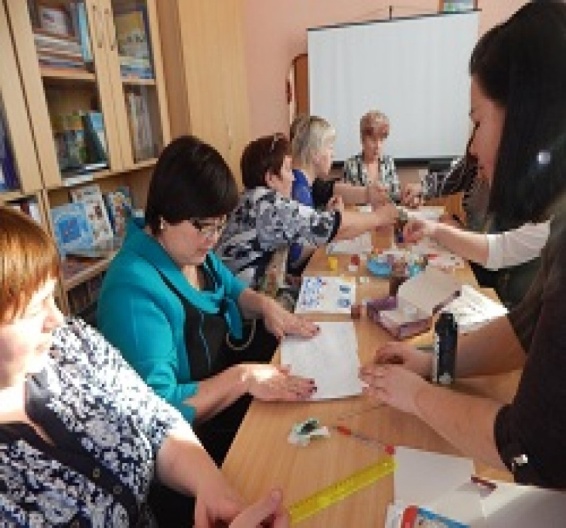 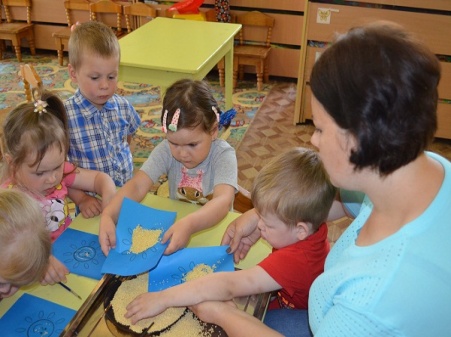 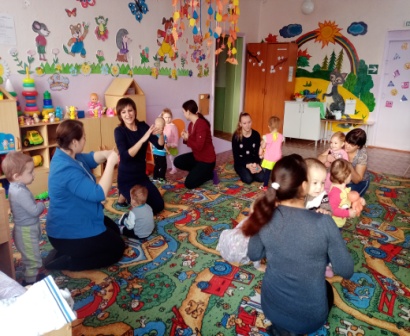 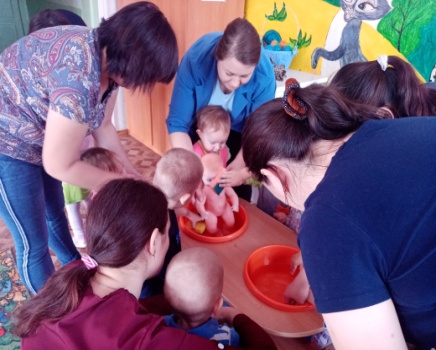 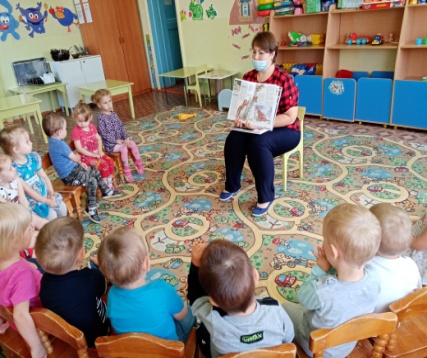 